                                             www.przedszkola.sroda21.eu      przedszkola@sroda21.euŚroda Wielkopolska  ul. Daszyńskiego 5     tel. 61 285 38 47kom. 783 888 028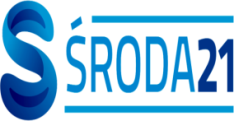 REGULAMIN REKRUTACJI DZIECI DO PRZEDSZKOLI NIEPUBLICZNYCHW ŚRODZIE WIELKOPOLSKIEJ NA ROK SZKOLNY 2022/2023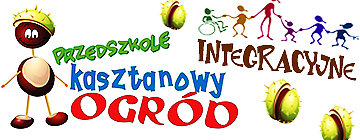 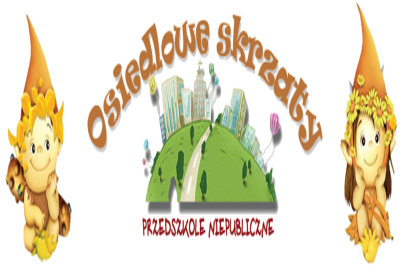 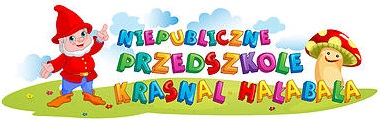 Opracowany na podstawie:Ustawy z dnia 27 października 2017 r. o finansowaniu zadań oświatowych  (Dz. U. z 2017, poz. 2203 ze zm.),Ustawy z dnia 14 grudnia 2016 r. Prawo oświatowe (Dz.U. z 2018, poz.996),Ustawy z dnia 14 grudnia 2016r. Przepisy wprowadzające ustawę                                  Prawo oświatowe (Dz.U. z 2017r. poz. 60),Uchwała Rady Miejskiej w Środzie Wielkopolskiej nr XIII/208/2019 z dnia 26 września 2019 r. w sprawie określenia kryteriów rekrutacji do przedszkoli i oddziałów przedszkolnych w szkołach podstawowych prowadzonych przez Gminę Środa Wielkopolska na drugim etapie postępowania rekrutacyjnego, ustalenia liczby punktów za każde z tych kryteriów oraz dokumentów niezbędnych do ich potwierdzeniaRozporządzenie MEN z dnia 16 marca 2017r. w sprawie przeprowadzania postępowania rekrutacyjnego oraz postępowania uzupełniającego do publicznych przedszkoli, szkół i placówek ( Dz.U. poz. 610)Zarządzenie Nr 1/2022 Burmistrza Miasta i Gminy Środa Wielkopolska z dnia 04.01.2022 r. § 1Zasady przyjęcia dzieci do przedszkola na rok szkolny 2022/2023 określa:Regulamin Rekrutacji do Przedszkoli Niepublicznych w Środzie Wielkopolskiej, zwany dalej „Regulaminem”, określa ogólne zasady przyjmowania kandydatów do przedszkola, tryb postępowania rekrutacyjnego, kryteria naboru, rodzaj dokumentów niezbędnych w postępowaniu rekrutacyjnym oraz zakres uprawnień i obowiązków Komisji Rekrutacyjnej.§ 2Przedszkola prowadzą rekrutację w oparciu o zasadę powszechnej dostępności.                              Do przedszkoli przyjmowane są dzieci od 3 do 6 lat zamieszkałe na terenie Gminy Środa Wielkopolska:w przypadku dzieci posiadających orzeczenie o potrzebie kształcenia specjalnego, wychowaniem przedszkolnym może być objęte dziecko w wieku powyżej 6 lat, nie dłużej jednak niż do końca roku szkolnego w roku kalendarzowym, w którym dziecko kończy 9 lat,w szczególnie uzasadnionych przypadkach dyrektor placówki może przyjąć dziecko, które ukończyło 2,5 roku.						§ 3Podstawą przyjęcia dziecka do przedszkola jest karta zgłoszenia dziecka do przedszkola, którą można pobrać wraz z załącznikami bezpośrednio z przedszkola lub strony internetowej.§ 4Wypełnioną kartę wraz z obowiązkowymi załącznikami należy złożyć w wybranym przedszkolu w okresie od 14.02.2022r. do 18.03.2022r.§ 5Pierwszy etap postępowania rekrutacyjnego:W pierwszej kolejności do przedszkola przyjmowane będą dzieci spełniające następujące kryteria:dzieci uczęszczające do przedszkolarodzeństwo kandydata uczęszcza do danej placówkiniepełnosprawność kandydataniepełnosprawność jednego z rodziców kandydataniepełnosprawność rodzeństwa kandydatawielodzietność rodziny kandydata,samotne wychowywanie kandydata w rodzinie,objęcie kandydata pieczą zastępczą.oraz na podstawie załączonych do Karty Zgłoszeniowej dziecka zaświadczeń rodzica/opiekuna prawnego potwierdzający stan w/w kryteriów.W przypadku równorzędnych wyników uzyskanych na pierwszym etapie postępowania rekrutacyjnego lub jeżeli po zakończeniu tego etapu dane przedszkole nadal dysponuje wolnymi miejscami, na drugim etapie postępowania rekrutacyjnego przeprowadzonego dla przedszkoli, ustalane są kryteria wraz z ich wartościami zgodnie z Uchwałą Nr XIII/208/2019 Rady Miejskiej w Środzie Wielkopolskiej z dnia 26 września 2019 r.§ 6Drugi etap postępowania rekrutacyjnego:Kryteria postępowania rekrutacyjnego wraz z ich punktacją:oboje rodzice/opiekunowie prawni pozostają w zatrudnieniu w ramach pracowniczego stosunku pracy, wykonują pracę na podstawie umowy cywilno-prawnej, uczą się w trybie dziennym, prowadzą gospodarstwo rolne lub działalność gospodarczą- kryterium stosuje się również do rodzica/opiekuna prawnego samotnie wychowującego dziecko - 3 punkty;rodzeństwo kandydata uczęszcza do danej placówki - 2 punkty;gdy dziecko pochodzi z rodziny objętej nadzorem kuratorskim lub wsparciem asystenta rodziny - 2 punkty;oboje rodziców/opiekunów prawnych kandydata rozliczyło podatek dochodowy od osób fizycznych za miniony rok w Gminie Środa Wielkopolska - kryterium stosuje się również do rodzica/opiekuna prawnego samotnie wychowującego dziecko - 2 punkty.§ 7Tok postępowania rekrutacyjnego:Przebieg rekrutacji dzieci do przedszkola obejmuje:Określenie liczby miejsc organizacyjnych w przedszkolach,Ogłoszenie rekrutacji dzieci do przedszkoli,Przyjmowanie „Kart zgłoszeń dzieci do przedszkola” wraz z załącznikami,Powołanie Komisji Rekrutacyjnej,Ustalenie terminu i miejsca posiedzenia Komisji Rekrutacyjnej I etapu,Posiedzenie Komisji Rekrutacyjnej II etapu,Komisja Rekrutacyjna podaje do publicznej wiadomości listę kandydatów przyjętych i nieprzyjętych do  przedszkola do 25.03.2022 r.,W terminie 7 dni od dnia podania do publicznej wiadomości listy kandydatów przyjętych i nieprzyjętych, rodzic może wystąpić do komisji rekrutacyjnej z wnioskiem o uzasadnienie odmowy przyjęcia kandydata do przedszkola,Uzasadnienie sporządza się w terminie 5 dni od dnia wystąpienia przez rodzica   kandydata z wnioskiem. Uzasadnienie zawiera przyczyny odmowy przyjęcia, w tym najniższą punktację, która uprawnia do przyjęcia i liczbę punktów, którą kandydat uzyskał w postępowaniu,Rodzic w terminie 7 dni od dnia uzyskania uzasadnienia może wnieść do dyrektora przedszkola odwołanie od rozstrzygnięcia komisji rekrutacyjnej,Dyrektor przedszkola w terminie 7 dni rozpatruje odwołanie od rozstrzygnięcia komisji rekrutacyjnej,Na rozstrzygnięcie dyrektora przedszkola służy skarga do sądu administracyjnego.§ 8Skład Komisji RekrutacyjnejW skład komisji powołanej przez Dyrektora placówki (Zarządzenie dyrektora przedszkola nr ……….. 2021/2022) wchodzą:Przewodniczący Komisji - ………………………………..Członkowie Komisji   -  ………………………………......                                                 - …………………………………..§ 9Zasady rekrutacji:Podstawowa rekrutacja do przedszkola na rok szkolny 2022/2023 odbywa się od 14 lutego 2022 r. do 18 marca 2022 r. W razie wolnych miejsc w ciągu całego roku szkolnego (nabór uzupełniający).Termin składania  „Kart zgłoszenia dziecka do przedszkola” wraz 
z załącznikami, upływa w ostatnim dniu rekrutacji do zakończenia czasu pracy przedszkola. Karty należy składać w wybranym przez rodziców lub prawnych opiekunów przedszkolu.„Regulamin rekrutacji dzieci do przedszkola” udostępniony jest zainteresowanym§ 10Dokumenty dotyczące  rekrutacji:Dokumenty składane przez rodziców do przedszkola to :„Karta zgłoszenia dziecka do przedszkola”Załącznik nr 1 do "Karty zgłoszenia dziecka do przedszkola"Załącznik nr 2 do "Karty zgłoszenia dziecka do przedszkola"Inne dokumenty§ 11Karty o przyjęcie dziecka do przedszkola wypełnione nieprawidłowo lub niekompletne bez załączników (mylny PESEL, brak podpisu, daty itp.) z powodu niespełnienia formalnych kryteriów, uniemożliwiających wprowadzenie danych do systemu komputerowego, nie będą rozpatrywane.                                                                                                       …………………………………                         (podpis dyrektora przedszkola)Środa Wielkopolska, 01.02.2022 r.